PRIHVATANJE ISLAMA KAO RELIGIJE KOJA NAS PRIBLIŽAVA BOGU تريد اعتناق الإسلام>Bosanski – Bosnian –< بوسني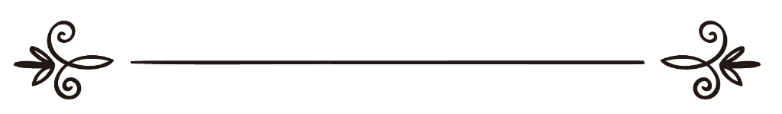 Muhammed b. Salih El-Munedždžidمحمد بن صالح المنجدPrijevod: Amra DacićRecenzija: Irfan KlicaFejzo Radončićترجمة:عمرة داتسيتشمراجعة:عرفان كليتسافيزو رادونتشيشPrihvatanje islama kao religije koja nas približava Bogu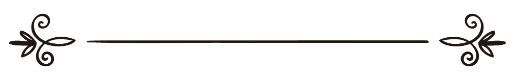 Pitanje:Veoma sam zainteresirana za vjeru islam. Šta trebam učiniti kako bih postala muslimanka? Uvijek sam bila u potrazi za religijom koja će učiniti da se osjećam bliže Bogu, kao što to islam čini.Odgovor:Sva zahvala pripada Allahu.Veliko nam je zadovoljstvo što čujemo interesovanje za prihvaćanje islama. Islam je, doista, vjera koja povezuje ljudska bića direktno sa Gospodarom preko vjerovanja u tevhid Stvoritelja i preko raznih vrsta ibadeta. Takva jedinstvena povezanost uliva smiraj i spokoj u osobu, i čini čovjeka sretnim. Ona obuhvata ljubav, strah, nadu i potčinjenost Svemogućem Gospodaru Allahu. Doista, ovo je suština i stvarno značenje ibadeta, koji obuhvaća i kombinira srčana djela sa pokretom jezika tokom spominjanja Allaha, uz rad tjelesnih organa. To se manifestira, između ostalih djela,kroz namaz, post, zekat, učenje Kur’ana,a što će rezultirati pozitivnim i dobronaklonim efektima u samim osobama, Allahovom voljom, inšaAllah.Nema sumnje da ovaj zaključak do kojeg si došla je rezultat dvije stvari:   zdravog razuma i upute od Allaha.Što se tiče prihvatanja islama, to je vrlo jednostavna i lahka radnja, koja se sastoji od izgovaranja Kelime-i-šehadeta: “Svjedočim da nema drugog istinskog boga osim Allaha, i svjedočim da je Muhammed Allahov rob i Njegov poslanik.” Naći ćeš detaljnija objašnjenja u odgovorima na pitanja pod brojem 114, 179 i 378.Na kraju, iskreno ti želimo dobrodošlicu, naša sestro, u islamu i spremni smo ti pružiti bilo koju uslugu ili moguću informaciju. Molimo Allaha da upotpuni i usavrši Njegovu milost i dobrotu prema tebi i da ti podari upornost i istrajnost na istini. Doista, Allah je Onaj Koji upućuje na Pravi put.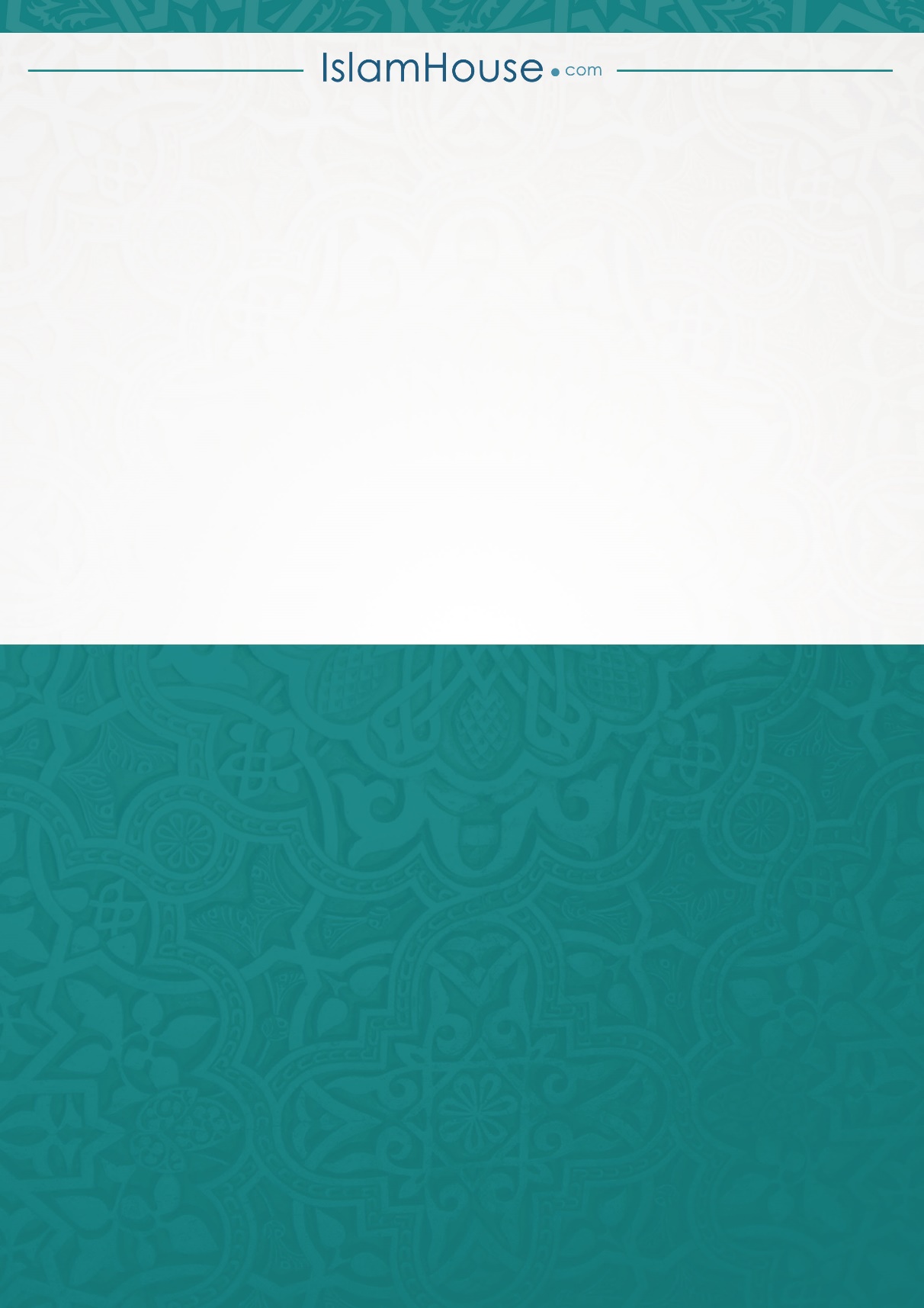 